НЕГОСУДАРСТВЕННОЕ ОБРАЗОВАТЕЛЬНОЕ УЧРЕЖДЕНИЕВЫСШЕГО ОБРАЗОВАНИЯ«ВОСТОЧНО - СИБИРСКИЙ ИНСТИТУТ ЭКОНОМИКИ И МЕНЕДЖМЕНТА»(НОУ ВО «ВСИЭМ»)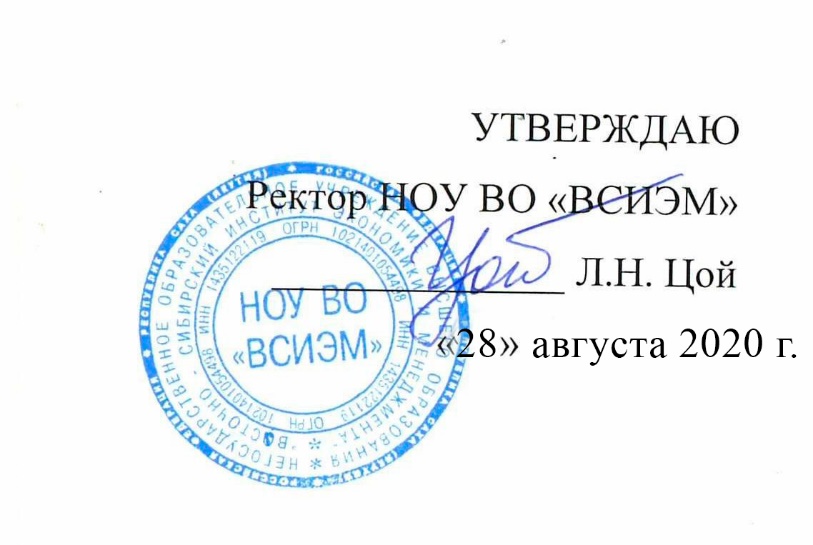 РАБОЧАЯ ПРОГРАММА ДИСЦИПЛИНЫ«МУНИЦИПАЛЬНОЕ  ПРАВО»Направление подготовки  40.03.01 ЮриспруденцияНаправленность (профиль) основной профессиональной образовательной программы бакалавриата: гражданско-правовойЯкутск 2020Рабочая программа дисциплины (модуля) составлена в соответствии с:- Федеральным законом от 29.12.2012г. № 273-ФЗ «Об образовании в Российской Федерации»;- Федеральным государственным образовательным стандартом высшего образования по направлению подготовки 40.03.01 Юриспруденция (уровень бакалавриата), утвержденным приказом Министерства образования и науки Российской Федерации № 1511 от 01.12.2016 г. (зарегистрирован Минюстом России 29.12.2016, регистрационный № 45038);- приказом Минобрнауки России от 05.04.2017 № 301 «Об утверждении Порядка организации и осуществления образовательной деятельности по образовательным программам высшего образования – программам бакалавриата, программам специалитета, программам магистратуры» (зарегистрирован Минюстом России 14.07.2017, регистрационный № 47415);- положением по организации  учебного процесса в НОУ ВО «ВСИЭМ», утвержденным ректором Негосударственного образовательного учреждения высшего образования «Восточно-сибирский институт экономики и менеджмента», Л.Н. Цой 14.05.2018 Протокол № 9;- учебным планом по направлению подготовки 38.03.01 Экономика, утвержденным ректором Негосударственного образовательного учреждения высшего образования «Восточно-сибирский институт экономики и менеджмента», Л.Н. Цой 01.08.2020 Протокол №1.Разработчик: Рабочая программа дисциплины рассмотрена на заседании кафедры юриспруденции (протокол от 28.08.2020 № 1).Заведующий кафедрой, доктор юридических наук, профессор                                     А.Н. Ким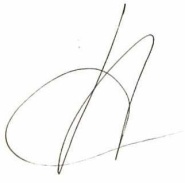 Цели и задачи обучения по дисциплинеЦель обучения по дисциплине «Муниципальное  право» - знакомство студентов с правовым регулированием местного самоуправления в Российской Федерации, приобретение ими необходимых теоретических знаний и практических навыков работы с нормативными правовыми актами Российской Федерации, ее субъектов и муниципальных образований, использования их при решении управленческих задач.Основные задачи дисциплины: дать навыки практического использования методов принятия решений в профессиональной деятельности; научить выбирать методы для принятия наиболее эффективных решений в условиях быстро меняющейся реальности, для быстрой адаптации к изменяющимся условиям деятельности.Перечень планируемых результатов обучения по дисциплине, соотнесенных с планируемыми результатами освоения образовательной программыПроцесс изучения дисциплины «Муниципальное право» направлен на формирование обучающихся по программе высшего образования (бакалавриат) по направлению подготовки 40.03.01 Юриспруденция направленность подготовки «гражданско-правовой» компетенции Место дисциплины  в структуре образовательной программы          Дисциплина «Муниципальное право» относится к базовой части Блока 1. Входные знания умения, компетенции формируются в процессе изучения следующих дисциплин: административное право, земельное право, гражданское право, трудовое право, налоговое право, финансовое право, экологическое право, право социального обеспечения, и т.д.Данную дисциплину дополняет параллельное изучение следующих дисциплин: предпринимательское право, международное право, международное частное право, жилищное право.Объем дисциплины в зачетных единицах с указанием количества академических часов, выделенных на контактную работу обучающихся с преподавателем (по видам учебной работы) и на самостоятельную работу обучающихсяСогласно учебным планам общая трудоемкость дисциплины «Муниципальное право» составляет   зачетные единицы 6 (216  часов). 4. Объем дисциплины в зачетных единицах с указанием количества академических часов, выделенных на контактную работу обучающихся с преподавателем (по видам учебной работы) и на самостоятельную работу обучающихсяОчная форма обученияЗаочная форма обучения* для обучающихся по индивидуальному учебному плану количество часов контактной и самостоятельной работы устанавливается индивидуальным учебным планом.Дисциплина реализуется посредством проведения учебных занятий (включая проведение текущего контроля успеваемости) и промежуточной аттестации обучающихся. В соответствии с рабочей программой и тематическим планом изучение дисциплины проходит в форме контактной работы обучающихся с преподавателем и самостоятельной работы обучающихся. При реализации дисциплины предусмотрена аудиторная контактная работа и внеаудиторная контактная работа, посредством электронной информационно-образовательной среды. Учебный процесс в аудитории осуществляется в форме лекций и практических занятий. В лекциях раскрываются основные темы изучаемого курса, которые входят в рабочую программу. На практических занятиях более подробно изучается программный материал в плоскости отработки практических умений и навыков и усвоения тем. Внеаудиторная контактная работа включает в себя проведение текущего контроля успеваемости (тестирование) в электронной информационно-образовательной среде.5. Содержание дисциплины, структурированное по темам с указанием отведенного на них количества академических часов и видов учебных занятий5.1 Разделы дисциплины и трудоемкость по видам учебных занятийТематический план для очной формы обучения5.2 Содержание дисциплины, структурированное по темам (разделам)Тема 1. Муниципальное право России - комплексная отрасль российского права. Предмет, метод муниципального права.Муниципальное право как совокупность правовых норм, регулирующих общественные отношения, возникающие в процессе организации и деятельности местного самоуправления. Понятие местного самоуправления, его социальная и политическая роль, общественные отношения, составляющие предмет муниципального права. Местное самоуправление и государственное управление. Комплексная природа муниципального права. Метод муниципального права. Сочетание публично-правовых и частно-правовых методов правового регулирования. Система муниципального права. Источники муниципального права. Уровни правового регулирования муниципально-правовых отношений. Муниципально-правовые отношения и их субъекты. Наука муниципального права. Возрождение науки муниципального права. Соотношение муниципального права с другими отраслями.Тема 2. История местного самоуправления в России.Возникновение и развитие местного самоуправления. Местное самоуправление в Древнерусском государстве. Киевская Русь как комбинация городов-государств и княжеской системы управления. Новгород и Псков как выражение городской вольности и самоуправления. Местное самоуправление в период создания Русского централизованного государства. Кормленщики и система кормлений. Губное управление как ограничение власти кормленщиков. Земская реформа и ликвидация системы кормлений. Составное самоуправление как центральный механизм формирования русской государственности XV -XVII века. Излишняя детализация и дробность местного самоуправления. Земские соборы XVI века как «Советы всея земли». Самоуправление в России в период абсолютизма в XVIII веке. Сословность как элемент самоуправления. Реформирование сословного самоуправления Петром I. Реформы Екатерины П. Институты самоуправления в России первой половины XIX века. Сельская община как институт самоуправления. Реформы второй половины 19 века и развитие системы местного самоуправления. Кризис крепостного строя и институт самоуправления. Крестьянская реформа 1981 года как начало нового этапа развития местного самоуправления. Земская реформа 1864 года, городская реформа 1870 года. Введение земских, губернских, уездных, городских учреждений. Развитие институтов самоуправления в начале XX века. Предреволюционный период Земства и Советы (1905 - 1906 гг.) период «двоевластия». Земство и Временное правительство. Советы как сочетание элементов государственной власти и самоуправления. Система местных органов государственной власти. Компетенция Советов. Необходимость реформирования местного самоуправления. Переход к новой системе местного самоуправления в РФ с 1993 г. по настоящее время. Реформа местного самоуправления 2003 г., ее предпосылки и правовое содержание.Тема 3. Понятие, функции, принципы местного самоуправления.Понятие местного самоуправления. Местное самоуправление - как основа конституционного строя, как право населения на самостоятельное решение вопросов местного значения. Основные теории о сущности и природе местного самоуправления. Теории свободной общины, хозяйственная, юридическая, государственная и др., их содержание, достоинства и недостатки. Принципы местного самоуправления. Функции местного самоуправления.Тема 4. Система местного самоуправления. Представительные и исполнительные органы местного самоуправления.Понятие системы местного самоуправления. Понятие органов местного самоуправления, самостоятельность органов местного самоуправления от органов государственной власти. Представительные органы местного самоуправления. Взаимоотношения представительных органов местного самоуправления с исполнительными органами местного самоуправления, местной администрацией. Основные функции представительных органов местного самоуправления. Муниципальные выборы. Статус депутата, члена выборного органа местного самоуправления, выборного должностного лица. Коллегиальность в работе представительного органа местного самоуправления. Иные органы местного самоуправления. Местный референдум. Сход (общее собрание граждан). Функции, особенности деятельности схода. Народная правотворческая инициатива и обращения граждан в органы местного самоуправления. Территориальное общественное самоуправление. Формы участия населения в осуществлении местного самоуправления.Тема 5. Правовая основа местного самоуправления.Понятие правовой основы местного самоуправления. Конституция РФ, федеральное законодательство в системе нормативно-правовых актов о местном самоуправлении. Конституции (уставы) и законодательство субъектов в РФ о местном самоуправлении. Устав муниципального образования. Международно-правовые акты о местном самоуправлении.Тема 6. Территориальные основы местного самоуправления.Понятие территориальных основ местного самоуправления. Принципы и состав территории муниципального образования, приграничных территориях. Порядок образования, изменения и упразднения муниципальных образований. Условия, которые подлежат обязательному учету при изменении и упразднении муниципальных образований. Особенности организации местного самоуправления в городах.Ассоциации и союзы муниципальных образований, их виды. Цели и задачи, порядок создания и деятельности.Тема 7. Финансово-экономические основы местного самоуправления. Муниципальная собственность.Понятие финансово-экономической основы. Муниципальная собственность. Местный бюджет. Основы бюджетного процесса в муниципальном образовании. Средства местного бюджета, внебюджетные фонды, имущество органов местного самоуправления, муниципальные земли и природные ресурсы, муниципальные предприятия и организации, муниципальные банки и другие финансовые и кредитные организации, муниципальный жилищный фонд и нежилые помещения, муниципальные учреждения образования, здравоохранения, культуры, спорта, другое движимое и недвижимое имущество. Управление муниципальной собственностью. Муниципальная и иные формы собственности на территории муниципального образования. Отношение к федеральной собственности, находящейся на территории муниципального образования. Муниципальный заказ. Финансирование отдельных государственных полномочий. Местные налоги и сборы. Правовое регулирование финансово-экономических отношений на уровне местного самоуправления.Тема 8. Организационные основы местного самоуправления.Понятие организационных основ местного самоуправления. Определение структурных и организационных форм осуществления местного самоуправления. Организация работы представительных органов местного самоуправления. Сессии (заседания) - основная форма деятельности представительных органов местного самоуправления. Организационный порядок проведения сессии. Объединения депутатов. Организация работы исполнительных органов местного самоуправления. Глава муниципального образования. Выборный коллегиальный орган управления. Структура исполнительного органа. Правовые акты органов местного самоуправления и должностных лиц. Их виды и наименования. Порядок принятия актов местного самоуправления и должностных лиц. Отмена и признание недействительными муниципальных правовых актов.Тема 9. Муниципальная служба.Муниципальная служба. Понятие муниципальной службы; муниципального служащего. Основные задачи, характерные черты и особенности муниципальной службы.Тема 10. Предметы ведения и полномочия местного самоуправления.Предметы ведения местного самоуправления: понятие, правовое регулирование. Полномочия местного самоуправления: понятие и формы реализации. Компетенция органов местного самоуправления: понятие, структура и принципы. Соотношение компетенции представительных органов местного самоуправления и иных органов местного самоуправления. Классификация полномочий местного самоуправления по предметам ведения: полномочия в области планово- финансовой деятельности, в области управления муниципальной собственностью, взаимоотношений с предприятиями, учреждениями, организациями на территории муниципального образования, в области использования и охраны земли и других природных ресурсов, в области строительства, транспорта и связи, в жилищной сфере, в сфере коммунального, бытового и торгового обслуживания населения, полномочия в социально-культурной области, полномочия в области охраны общественного порядка. Порядок наделения органов местного самоуправления отдельными государственными полномочиями. Преимущественное содержание этих полномочий. Условия и порядок контроля за осуществлением органами местного самоуправления отдельных государственных полномочий. Гарантии реализации местным самоуправлением предметов своего ведения во всех сферах жизни.Тема 11. Гарантии местного самоуправления.Понятие, содержание и значение гарантий местного самоуправления. Гарантии, обеспечивающие организационную самостоятельность местного самоуправления. Запрет на ограничение прав местного самоуправления. Система гарантий. Судебная и иные правовые формы защиты местного самоуправления. Прокурорский надзор за соблюдением законности в деятельности органов местного самоуправления и должностных лиц местного самоуправления.Тема 12. Ответственность органов местного самоуправления и должностных лиц органов местного самоуправления. Контроль за их деятельностью.Ответственность органов местного самоуправления и должностных лиц местного самоуправления перед населением, государством, физическими, юридическими лицами. Административная и уголовная ответственность за нарушение законодательства о местном самоуправлении.Тема 13. Международно-правовое регулирование муниципальных отношений.Международное сотрудничество в области местного самоуправления. Европейская Хартия местного самоуправления. Конгресс местных и региональных властей. Назначение, структура, состав.Тема 14. Организация местного самоуправления в отдельных зарубежных странах.Англосаксонская, французская, германская модели организации местного самоуправления. Основные теории местного самоуправления. Организационно-правовые модели местного самоуправления в разных странах. Взаимоотношения с органами государственного управления. Местное самоуправление в США, Великобритании, Германии, Франции.4.3. Тематика курсовых работ Не предусмотрена 5. Контролирующие материалы5.1 ВОПРОСЫ К ЗАЧЕТУ (ЭКЗАМЕНУ)1. Административная и уголовная ответственность за нарушен законодательства о местном самоуправлении. Прокурорский надзор.2. Ассоциации и союзы муниципальных образований.3. Взаимоотношение органов государственной власти и органов местно самоуправления.4. Взаимоотношения органов местного самоуправления с предприятияъ* учреждениями, организациями на территории муниципального образования.5. Гарантии местного самоуправления: понятие, система гарантий.6. Гарантии местного самоуправления: судебная защита.7. Гарантии, обеспечивающие организационную самостоятельное местного самоуправления.8. Гарантии, обеспечивающие финансово-экономичесю самостоятельность местного самоуправления.9. История местного самоуправления в России.10. Источники муниципального права. Европейская Хартия о местном самоуправлении.11. Метод муниципально-правового регулирования. Сочетание публично-правовых и частноправовых методов правового регулирования.12. Муниципальная служба.13. Муниципальная собственность. Местный бюджет и другие местные финансы.14. Муниципальное право как отрасль права.15. Муниципально-правовые отношения и их субъекты.16. Наука муниципального права: понятие, предмет, источники.17. Орган местного самоуправленияб понятие, система. Глава муниципального образования.18. Организационная основа местного самоуправления. Правовые акты органов местного самоуправления и должностных лиц местногс самоуправления.19. Организационная основа: понятие, структура органов местногс самоуправления.20. Органы местного самоуправления граждан: понятие, система. Представительный орган местного самоуправления.21. Основные муниципальные системы зарубежных стран.22. Основные территории местного самоуправления.23. Особенности организации местного самоуправления в закрытых административно-территориальных образованиях, приграничных территориях.24. Ответственность органов и должностных лиц местногс самоуправления. Прокурорский надзор.25. Полномочия местного самоуправления в жилищной сфере.26. Полномочия местного самоуправления в области использования земли и других природных ресурсов.27. Полномочия местного самоуправления в области охраны общественного порядка.28. Полномочия местного самоуправления в области планово-экономической деятельности.29. Полномочия местного самоуправления в области транспорта и связи.30. Полномочия местного самоуправления в области управления муниципальной собственностью.31. Полномочия местного самоуправления в социально-культурной области.32. Полномочия местного самоуправления в сфере коммунального, бытового и торгового обслуживания населения.33. Понятие компетенции местного самоуправления. Структура предметов ведения: вопросы местного значения и отдельные государственные полномочия.34. Понятие местного самоуправления, принципы местногс самоуправления.1235. Понятие местного самоуправления, функции местного самоуправления.36. Правовая основа местного самоуправления.37. Правовые акты органов местного самоуправления.38. Предмет муниципального права. Связь муниципального права с другими отраслями права.39. Предметы ведения местного самоуправления. Вопросы местного значения и отдельные государственные полномочия.40. Региональные нормативно-правовые акты, регулирующие вопросы местного самоуправления.41. Соотношение муниципального права с другими отраслями.42. Статус депутата представительного органа местного самоуправления. Исполнительные органы местного самоуправления.43. Территориальная основа местного самоуправления.44. Устав муниципального образования: понятие, государственная регистрация.45. Финансово-экономическая основа местного самоуправления. Местные налоги и сборы.46. Финансово-экономическая основа местного самоуправления. Муниципальная собственность.47. Формы непосредственного волеизъявления граждан. Муниципальные выборы.48. Формы прямого волеизъявления граждан. Местный референдум.49. Формы прямого волеизъявления граждан. Сход. Народная правотворческая инициатива.50. Формы прямого волеизъявления граждан. Территориальное общественное самоуправление. Обращение граждан в органы местного самоуправления.6. Перечень учебно-методического обеспечения для самостоятельной работы обучающихся по дисциплине (модулю)Самостоятельная  работа обеспечивает подготовку обучающегося к аудиторным занятиям и контрольным мероприятиям по изучаемой дисциплине. Результаты этой подготовки проявляются в активности обучающегося на занятиях и в качестве выполненных контрольных работ, тестовых заданий, сделанных докладов и других форм текущего контроля.Самостоятельная работа по дисциплине «Муниципальное право» включает следующие виды деятельности:работа с лекционным материалом, предусматривающая проработку конспекта лекций и учебной литературы;поиск (подбор) и обзор литературы, электронных источников информации по индивидуально заданной проблеме курса;выполнение домашнего задания к занятию;выполнение домашней контрольной работы (решение заданий, выполнение упражнений);изучение материала, вынесенного на самостоятельную проработку (отдельные темы, параграфы);подготовка к практическим занятиям;подготовка к контрольной работе;подготовка к зачету.7. Оценочные средства для текущего контроля успеваемости и промежуточной аттестации обучающихся по дисциплинеПорядок, определяющий процедуры оценивания знаний, умений, навыков и (или) опыта деятельности, характеризующих уровень сформированности компетенций определен в Положении о формах, периодичности и порядке текущего контроля успеваемости и промежуточной аттестации обучающихся по образовательным программам высшего образования в НОУ ВО «ВСИЭМ». Перечень компетенций с указанием этапов их формирования в процессе освоения образовательной программы Этапы формирования компетенций в процессе освоения ОПОП прямо связаны с местом дисциплин в образовательной программе. Каждый этап формирования компетенции, характеризуется определенными  знаниями, умениями и навыками и (или) опытом профессиональной деятельности, которые оцениваются в процессе текущего контроля успеваемости, промежуточной аттестации по дисциплине (практике) и в процессе государственной итоговой аттестации. Дисциплина «Муниципальное право» является промежуточным этапом формирования компетенций ОПК-1, ОПК-2, ПК-2, ПК-3, ПК-5, ПК-6, ПК-14, ПК-15. Итоговая оценка уровня сформированности компетенций определяется в период государственной итоговой аттестации. В процессе изучения дисциплины, компетенции также формируются поэтапно. Основными этапами формирования компетенции при изучении дисциплины «Муниципальное право» является последовательное изучение содержательно связанных между собой тем учебных занятий. Изучение каждой темы предполагает овладение обучающимися необходимыми дескрипторами (составляющими) компетенций. Для оценки уровня сформированности компетенций в процессе изучения дисциплины «Муниципальное право» предусмотрено проведение текущего контроля успеваемости по темам (разделам) дисциплины и промежуточной аттестации по дисциплине – ЗачетПоказатели и критерии оценивания компетенций на различных этапах их формирования, описание шкал оцениванияНа этапах текущего контроля успеваемости по дисциплине показателями успеваемости являются результаты выполнения тестов.Критерии оценки результатов тестирования по дисциплине «Муниципальное право»:Показателями оценивания компетенций на этапе промежуточной аттестации по дисциплине «Исполнительное производство» являются результаты обучения дисциплине. Шкала оценивания, в зависимости от уровня сформированности компетенцийОценочный лист результатов обучения по дисциплине Оценка по дисциплине зависит от уровня сформированности компетенций, закрепленных за дисциплиной и представляет собой среднее арифметическое от выставленных оценок по отдельным результатам обучения (знания, умения, навыки). Оценка «отлично» выставляется, если среднее арифметическое находится  в интервале от 4,5 до 5,0.Оценка «хорошо» выставляется, если среднее арифметическое находится  в интервале от 3,5 до 4,4.Оценка «удовлетворительно» выставляется, если среднее арифметическое находится  в интервале от 2,5 до 3,4.Оценка «неудовлетворительно» выставляется, если среднее арифметическое находится  в интервале от 0 до 2,4. Типовые контрольные задания или иные материалы, необходимые для оценки знаний, умений и навыков и (или) опыта деятельности, характеризующих этапы формирования компетенцийПримерный комплект заданий для текущего контроля успеваемостиТиповые практические задания Типовые задания для тестирования. Выберите варианты ответа.Задача 1
10 августа 1995 г. Шлейфер вступил в брак с Григорьевой. 28 февраля 1996 г. у них родился сын. Факт рождения ребенка был зарегистрирован, и муж был внесен в свидетельство о рождении в качестве отца ребенка.

В марте 2000 г. Шлейфер переехал в Германию. До сентября 2001 года он ждал, когда жена с сыном переедут к нему в Германию.

В письме, отосланном в сентябре 2001 года, Григорьева написала мужу, что у нее нет планов продолжать пребывать с ним в браке и что она подала в суд о присуждении ей выплаты алиментов на содержание ребенка. Примерно в марте 2003 года его родственники, проживающие в одном городе с Григорьевой, сказали ему, что он не является отцом ребенка Григорьевой.

В декабре 2006 г. Шлейфер подал заявление об оспаривании отцовства. Григорьева утверждала, что отцом ребенка является ее муж.

Нормы какого закона должны применяться при разрешении этого спора?

Изменится ли решение, если иск об оспаривании отцовства был подан 16 декабря 2009 года? 16 марта 1997 года?
Задача 2
Иванов обратился в суд с иском к Виноградовой о расторжении брака, ссылаясь на то, что в течение года не проживает совместно с ответчицей, семейные отношения между ними прекращены, на двоих несовершеннолетних детей он добровольно выплачивает алименты. Виноградова иск не признала, считая, что семья может быть сохранена. Суд рассмотрение дела отложил, предоставив супругам три месяца для примирения. По истечении этого срока Иванов настаивал на расторжении брака, а Виноградова просила в удовлетворении иска отказать, полагая, что муж вернется в семью и будет заниматься воспитанием детей.

Суд иск удовлетворил.

Виноградова решила обжаловать решение суда, полагая, что оно противоречит основным началам семейного законодательства.

Какие основные начала (принципы) содержатся в семейном законодательстве?

Нарушены ли данным решением какие-либо принципы семейного законодательства?
Задача 3
Шишкина обратилась к Моисееву с иском о разделе имущества, ссылаясь на то, что в период совместной жизни они приобрели трехкомнатную квартиру и земельный участок, оформленные на имя Моисеева. Истица полагала, что приобретенное ими имущество должно быть разделено поровну. Моисеев иск не признал, указывая на то, что в зарегистрированном браке с Шишкиной не состоял. Лишь несколько месяцев встречался с ней по его месту жительства, поскольку она нравилась ему. Имущество он приобретал на собственные средства, а Шишкина какого-либо участия в приобретении имущества не принимала. Суд в удовлетворении иска отказал, поскольку Шишкина не представила суду доказательств того, что участвовала в приобретении спорного имущества.

Какой принцип семейного законодательства реализован в данном деле?
Задача 4
Кулакова обратилась в суд с заявлением на действия органа ЗАГС, который отказал ей во внесении в актовую запись о рождении дочери сведений об отце — лице, с которым она состояла в фактических брачных отношениях.

Суд в удовлетворении заявления отказал, так как нормы гл. 10 СК РФ, предусматривающие установление происхождения детей в административном порядке (то есть органами записи актов гражданского состояния), связывают внесение соответствующих сведений о матери и об отце в актовую запись о рождении ребенка с наличием брака, зарегистрированного в органах ЗАГС. На лиц, состоящих в фактических брачных отношениях, распространяются иные правила: в административном порядке внесение сведений об отце в актовую запись о рождении ребенка производится лишь по совместному заявлению отца и матери ребенка.

В судебном порядке возможно принудительное установление отцовства по другим правилам, и, в частности, требуется доказать происхождение ребенка от предполагаемого отца.

В соответствии с каким принципом семейного законодательства разрешен данный спор?
Задача 5
У супругов Сивохиных родился сын. Отец решил назвать его именем деда — Егор, а мать, обвинив отца в неправильном подходе к избранию имени долгожданному сыну, предложила назвать его Львом. Для разрешения спора супруги обратились в орган опеки и

попечительства, который предложил им подумать и прийти к единому мнению. Отец оспорил действия органа опеки и попечительства в суде. Суд согласился с мнением отца, поскольку учел семейные традиции по отцовской линии, на которые ссылался истец.

Какой принцип семейного законодательства здесь был реализован?
Задача 6
После расторжения брака Антонов и Борисова продолжали в течение двух лет совместную жизнь. В этот период они приобрели автомашину, которая была зарегистрирована на имя Антонова. Впоследствии отношения между ними ухудшились, и они расстались. Борисова предъявила в суд иск о разделе совместно нажитого имущества, включив в его состав и автомашину. Антонов возражал против раздела автомашины, указывая, что она приобретена после расторжения брака и является его собственностью.

Нормы какого законодательства будет применять суд при разрешении данного спора?

Подготовьте решение суда.
Задача 7
Супруги Ричардсон, являясь гражданами США, обратились в суд РФ с заявлением об усыновлении несовершеннолетнего Антона — гражданина РФ. Удовлетворив заявленное требование, суд установил также по просьбе заявителей двойное имя ребенку. В кассационной жалобе орган опеки и попечительства просил об отмене решения суда в части установления двойного имени ребенка. Судебная коллегия по гражданским делам в удовлетворении жалобы отказала, ссылаясь на то, что нормы гл. 19 (ст. 166) СК РФ предусматривают солидарное применение законодательства государства, гражданами которого являются заявители, и законодательства РФ. Законодательством США предусматривается возможность присвоения двойного имени ребенку. Решение суда является правомерным.

Какими нормами будет руководствоваться суд при принятии решения?

Задача 8
17-летняя гражданка Украины и 20-летний гражданин РФ подали заявление о регистрации брака в ЗАГС г. Москвы. В принятии заявления им было отказано по основанию недостижения невестой брачного возраста. Заявители обжаловали решение органа ЗАГСа, указав, что по законодательству Украины, гражданкой которой является невеста, брачный возраст установлен в 17 лет.
Какой закон следует применить для определения брачной правоспособности невесты?
8. Перечень основной и дополнительной учебной литературы, необходимой для освоения дисциплины (модуля)а) Основная литература: Муниципальное право России: учебник Под редакцией: Гасанов К. К., Хазов Е. Н., Чихлалзе Л. Т. Издательство: ЮНИТИ-ДАНА, 2016 Муниципальное право Российской Федерации: учебник Упоров И. В., Старков О. В. Издательство: Юнити-Дана, 2015Муниципальное право. Конспект лекций Потапова А. А. Издательство: Проспект, 014 9. Перечень ресурсов информационно-телекоммуникационной сети «Интернет», необходимых для освоения дисциплины (модуля)а) электронные образовательные ресурсы (ЭОР): www.edu.ru  - Российское образование. Федеральный образовательный портал;http:// 192.168.155.167 / - электронная образовательная среда (ЭОС) НОУ ВО «ВСИЭМ» http://www.webmath.ru/ - образовательный математический портал.б) электронно-библиотечные системы (ЭБС): 10. Методические указания для обучающихся по освоению дисциплины (модуля)10.1 Общие методические рекомендации по освоению дисциплины «Муниципальное право» для обучающихся по направлению 40.03.01 ЮриспруденцияВ соответствии с требованиями ФГОС ВО по направлению подготовки 40.03.01 Юриспруденция реализация компетентностного подхода предусматривает широкое использование в учебном процессе активных и интерактивных форм проведения занятий с целью формирования профессиональных навыков обучающихся. Основными видами учебной работы являются лекционные, практические/семинарские занятия. Групповое обсуждение и индивидуальные консультации обучающихся в процессе решения учебных задач, в т.ч. посредством телекоммуникационных технологий. Обсуждение конкретных ситуаций. Просмотр и анализ учебных фильмов. Успешное изучение дисциплины «Муниципальное право» предполагает целенаправленную работу обучающихся над освоением ее теоретического содержания, предусмотренного учебной программой, активное участие в подготовке и проведении активных форм учебных занятий. В связи с этим обучающиеся должны руководствоваться рядом методических указаний.Во-первых, при изучении дисциплины следует опираться и уметь конспектировать лекции, так как в учебниках, как правило, излагаются общепринятые, устоявшиеся научные взгляды. Во-вторых, обучающийся обязан целенаправленно готовиться к практическим занятиям. В-третьих, обучающемуся следует внимательно изучить целевую установку по изучаемой дисциплине и квалификационные требования, предъявляемые к подготовке выпускников, рабочую программу и тематический план. Это позволит четко представлять круг изучаемых дисциплиной проблем, ее место и роль в подготовке бакалавра.В-четвертых, качественное и в полном объеме изучение дисциплины возможно при активной работе в часы самостоятельной подготовки. Обучающийся должен использовать нормативные документы, научную литературу и другие источники, раскрывающие в полном объеме содержание дисциплины. Список основной и дополнительной литературы, сайтов интернета предлагается в рабочей программе. При этом следует иметь в виду, что для глубокого изучения дисциплины необходима литература различных видов:а) учебники, учебные и учебно-методические пособия, в том числе и электронные;б) справочная литература – энциклопедии, словари, тематические, терминологические справочники, раскрывающие категориально-понятийный аппарат дисциплины.Изучая учебную литературу, следует уяснить основное содержание той или иной проблемы. 10.2  Методические рекомендации по самостоятельной работе по дисциплине «Муниципальное право» для обучающихся по направлению подготовки 40.03.01 ЮриспруденцияСамостоятельная работа обучающихся (СРС) по дисциплине играет важную роль в ходе всего учебного процесса. Методические материалы и рекомендации для обеспечения СРС содержатся в приложении, а также готовятся преподавателем по отдельным темам и выдаются обучающемуся. Для успешного усвоения курса необходимо не только посещать аудиторные занятия, но и вести активную самостоятельную работу. При самостоятельной проработке курса обучающиеся должны:просматривать основные определения и факты;повторить законспектированный на лекционном занятии материал и дополнить его с учетом рекомендованной по данной теме литературы;изучить рекомендованную основную и дополнительную литературу;самостоятельно выполнять задания для самостоятельной подготовки;использовать для самопроверки материалы фонда оценочных средств;Домашнее задание оценивается по следующим критериям:Степень и уровень выполнения задания;Аккуратность в оформлении работы;Использование специальной литературы;Сдача домашнего задания в срок.Оценивание домашних заданий входит в накопленную оценку.11. Перечень информационных технологий используемых при осуществлении образовательного процесса по дисциплине, включая перечень программного обеспечения и информационно-справочных системВ процессе реализации образовательной программы при осуществлении образовательного процесса по дисциплине «Муниципальное право» применяются следующие информационные технологии:презентационные материалы (слайды по всем темам лекционных и практических занятий); аудио-, видео-, иные демонстрационные средства; проекторы, ноутбуки, персональный компьютер;электронные учебники; словари; периодические издания;Обучающимся НОУ ВО «ВСИЭМ» обеспечена возможность свободного доступа в электронную информационную образовательную среду (ЭИОС).Электронная информационно-образовательная среда − это совокупность электронных информационных и образовательных ресурсов, информационных и телекоммуникационных технологий и средств, обеспечивающих освоение студентами образовательных программ.ЭИОС НОУ ВО «ВСИЭМ» обеспечивает:а)	доступ к учебным планам, рабочим программам дисциплин (модулей), практик, и к изданиям электронных библиотечных систем и электронным образовательным ресурсам, указанным в рабочей программе;б)	фиксацию хода образовательного процесса, результатов промежуточной аттестации и результатов освоения программы бакалавриата;в)	проведение всех видов занятий, процедур оценки результатов обучения, реализация которых предусмотрена с применением электронного обучения, дистанционных образовательных технологий;г)	формирование электронного портфолио обучающегося, в том числе сохранение работ обучающегося, рецензий и оценок на эти работы со стороны любых участников образовательного процесса;д)	взаимодействие между участниками образовательного процесса, в том числе синхронное и/или асинхронное взаимодействия посредством сети «Интернет»;е)	демонстрацию дидактических материалов дисциплины через LCD-проектор;Функционирование электронной информационно-образовательной среды обеспечивается соответствующими средствами информационно-коммуникационных технологий и квалификацией работников, ее использующих и поддерживающих.Информационно-справочные системы: Электронная библиотечная система  http://biblioclub.ruСправочно-правовая система «Консультант Плюс» –  www.consultant.ruИнформационно-правовое обеспечение «Гарант» – www.garant.ru.)12. Описание материально-технической базы, необходимой для осуществления образовательного процесса по дисциплинеЗанятия, текущий контроль успеваемости и промежуточная аттестация  по дисциплине «Муниципальное право» проводится в учебной аудитории № 502  ( Г. Якутск Вилюйский тракт 4 км. дом 3 корпус 2, этаж 5), которая предназначена  для занятий лекционного типа, семинарского типа, групповых и индивидуальных консультаций, текущего контроля и промежуточной аттестации.Для проведения занятий предлагаются наборы демонстрационного оборудования и учебно-наглядных пособий (презентации по темам интерактивных лекций и практических занятий), обеспечивающие тематические иллюстрации, соответствующие данной программе дисциплины:ЭкранПроекторНоутбукДля организации самостоятельной работы обучающихся используется:Кабинет для самостоятельной работы обучающихся аудитория № 413 в котором предоставлены 4 моноблока с выходом в интернет и доступом к электронно-библиотечной системе, так же к справочно-правовым системам Гарант и консультант плюс.13. Средства адаптации образовательного процесса по дисциплине к потребностям обучающихся инвалидов и лиц с ограниченными возможностями здоровья (ОВЗ)	При необходимости  в образовательном процессе НОУ ВО «ВСИЭМ» применяются следующие методы и технологии, облегчающие восприятие информации обучающимися инвалидами и лицами с ОВЗ:создание текстовой версии любого нетекстового контента для его возможного преобразования в альтернативные формы, удобные для различных пользователей;создание контента, который можно представить в различных видах без потер данных или структуры, предусмотреть возможность масштабирования текста и изображений без потери качества;создание возможности для обучающихся воспринимать одну и ту же информацию из разных источников – например, так, чтобы лица с нарушением слуха получали информацию визуально, с нарушением зрения – аудиально;применение программных средств, обеспечивающих возможность освоения навыков и умений, формируемых дисциплиной, за счет альтернативных способов, в том числе виртуальных лабораторий и симуляционных технологий;применение дистанционных образовательных технологий для передачи информации, организации различных форм интерактивной контактной работы обучающегося с преподавателем, в том числе вебинаров, которые могут быть использованы для проведения виртуальных лекций с возможностью взаимодействия всех участник дистанционного обучения, проведения практических занятий, выступление с докладами и защитой выполненных работ, проведение тренингов, организации коллективной работы;применение дистанционных образовательных технологий для организации форм текущего и промежуточного контроля;увеличение продолжительности сдачи обучающимся инвалидом или лицом с ОВЗ форм промежуточной аттестации по отношению к установленной продолжительности их сдачи: зачет и экзамен, проводимый в письменной форме, - не более чем на 90 мин., проводимый в устной форме – не более чем на 20 мин., продолжительности выступления обучающегося при защите курсовой работы – не более чем на 15 мин. НОУ ВО «ВСИЭМ» устанавливает конкретное содержание рабочих программ дисциплин и условия организации и проведения конкретных видов учебных занятий, составляющих контактную работу обучающихся с преподавателем и самостоятельную работу обучающихся с ограниченными возможностями здоровья, инвалидов (при наличии факта зачисления таких обучающихся с учетом конкретных нозологий).ЛИСТ ДОПОЛНЕНИЙ И ИЗМЕНЕНИЙ
рабочей программы дисциплины«Муниципальное право»Рабочая программа дисциплины рассмотрена на заседании кафедры (протокол от___________ №___) и одобрена на заседании Ученого совета (протокол от ____________ №____) для исполнения в 20__-20__ учебном годуВнесены дополнения (изменения): ______________________________________________________________________________________________________________________________________________________________________________________________________________________________________________________________________________________Заведующий кафедрой _________________________________(подпись, инициалы и фамилия)Рабочая программа дисциплины рассмотрена на заседании кафедры (протокол от___________ №___) и одобрена на заседании Ученого совета (протокол от ____________ №____) для исполнения в 20__-20__ учебном годуВнесены дополнения (изменения): ______________________________________________________________________________________________________________________________________________________________________________________________________________________________________________________________________________________Заведующий кафедрой ___________________________________(подпись, инициалы и фамилия)Рабочая программа дисциплины рассмотрена на заседании кафедры (протокол от___________ №___) и одобрена на заседании Ученого совета (протокол от ____________ №____) для исполнения в 20__-20__ учебном годуВнесены дополнения (изменения): ______________________________________________________________________________________________________________________________________________________________________________________________________________________________________________________________________________________Заведующий кафедрой ___________________________________ (подпись, инициалы и фамилия)Рабочая программа дисциплины рассмотрена на заседании кафедры (протокол от___________ №___) и одобрена на заседании Ученого совета (протокол от ____________ №____) для исполнения в 20__-20__ учебном годуВнесены дополнения (изменения): _________________________________________________________________________________________________________________________________________________________________________________________________________Заведующий кафедрой ___________________________________ (подпись, инициалы и фамилия)Форма обучения:очная, очно-заочная, заочноеВиды профессиональной деятельности: Правоприменительный, экспертно-консультационныйУчебный год:2020/2021Заведующий кафедрой,доктор юридических наук,профессорА.Н. КимДолжность, ученая степень, ученое званиеподписьИ.О. ФамилияКод и описание компетенцииПланируемые результаты обучения по дисциплине ОПК-1Способностью соблюдать законодательство Российской Федерации, в том числе Конституцию Рссийской Федерации федеральные конституционные законы и федеральные законы, а также общепризнанные принципы, нормы международного права и международные договорыЗнает: Конституцию Российской Федерации,		федеральные конституционные законы и федеральные законы, а также иные нормативные правовые акты, нормы международного	права	и международных			договоров Российской Федерации; их иерархию и юридическую силуОПК-1Способностью соблюдать законодательство Российской Федерации, в том числе Конституцию Рссийской Федерации федеральные конституционные законы и федеральные законы, а также общепризнанные принципы, нормы международного права и международные договорыУмеет: правильно толковать нормативные правовые акты, строить свою профессиональную деятельность	на	основе Конституции РФ и действующего законодательства;ОПК-1Способностью соблюдать законодательство Российской Федерации, в том числе Конституцию Рссийской Федерации федеральные конституционные законы и федеральные законы, а также общепризнанные принципы, нормы международного права и международные договорыВладеет: методами принятия юридически значимых решений и выполнения юридических действий только при неукоснительном соблюдении Конституции РФ идействующего законодательства.ОПК-2 способность работать на благо общества и государстваЗнает: понятие конкуренции нормативно-правовых актов в области исполнительной власти и государственного	управления, написание	их		проектов, обсуждение их в процессе принятияОПК-2 способность работать на благо общества и государстваУмеет обосновать необходимость принятия и разработки нормативно- правового акта, определять место разрабатываемого нормативно- правового акта в системеисточников	государственного управления.ОПК-2 способность работать на благо общества и государстваВладеет навыками	понимания и оценивания	фактов		и	явлений профессиональной   деятельности  с этической точки зрения, применяет нравственные нормы и правилаПК-2способностью осуществлять профессиональную деятельность на основе развитого правосознания, правового мышления и правовой культурыЗнает основные виды осуществления профессиональной деятельности на основе развитого правосознания, правового мышления и правовой культурыПК-2способностью осуществлять профессиональную деятельность на основе развитого правосознания, правового мышления и правовой культурыУмеет осуществлять профессиональную деятельность на основе развитого правосознания, правового мышления и правовой культурыПК-2способностью осуществлять профессиональную деятельность на основе развитого правосознания, правового мышления и правовой культурыВладеет навыками осуществлять профессиональную деятельность на основе развитого правосознания, правового мышления и правовой культурыПК-3способностью обеспечивать соблюдение законодательства Российской Федерации субъектами праваЗнает основные виды соблюдения законодательства Российской Федерации субъектами праваПК-3способностью обеспечивать соблюдение законодательства Российской Федерации субъектами праваУмеет Применять  виды соблюдения законодательства Российской Федерации субъектами праваПК-3способностью обеспечивать соблюдение законодательства Российской Федерации субъектами праваВладеетнавыками применения  видов соблюдения законодательства Российской Федерации субъектами праваПК-5способностью применять нормативные правовые акты, реализовывать нормы материального и процессуального права в профессиональной деятельностиЗнает нормативные правовые актыПК-5способностью применять нормативные правовые акты, реализовывать нормы материального и процессуального права в профессиональной деятельностиУмеет применять нормативные правовые акты, реализовывать нормы материального и процессуального права в профессиональной деятельностиПК-5способностью применять нормативные правовые акты, реализовывать нормы материального и процессуального права в профессиональной деятельностиВладеетнавыками применения нормативно правовых актов, реализации нормы материального и процессуального права в профессиональной деятельностиПК-6способностью юридически правильно квалифицировать факты и обстоятельстваЗнает Основные виды квалификации фактов и обстоятельствПК-6способностью юридически правильно квалифицировать факты и обстоятельстваУмеет юридически правильно квалифицировать факты и обстоятельстваПК-6способностью юридически правильно квалифицировать факты и обстоятельстваВладеетспособностью юридически правильно квалифицировать факты и обстоятельстваПК-14готовностью принимать участие в проведении юридической экспертизы проектов нормативных правовых актов, в том числе в целях выявления в них положений, способствующих созданию условий для проявления коррупцииЗнает основные способы участия в проведении юридической экспертизы проектов нормативных правовых актов, в том числе в целях выявления в них положений, способствующих созданию условий для проявления коррупцииПК-14готовностью принимать участие в проведении юридической экспертизы проектов нормативных правовых актов, в том числе в целях выявления в них положений, способствующих созданию условий для проявления коррупцииУмеет проявлять готовностью принимать участие в проведении юридической экспертизы проектов нормативных правовых актов, в том числе в целях выявления в них положений, способствующих созданию условий для проявления коррупцииПК-14готовностью принимать участие в проведении юридической экспертизы проектов нормативных правовых актов, в том числе в целях выявления в них положений, способствующих созданию условий для проявления коррупцииВладеет готовностью принимать участие в проведении юридической экспертизы проектов нормативных правовых актов, в том числе в целях выявления в них положений, способствующих созданию условий для проявления коррупцииПК-15способностью толковать нормативные правовые актыЗнает нормативные правовые актыПК-15способностью толковать нормативные правовые актыУмеет толковать нормативные правовые актыПК-15способностью толковать нормативные правовые актыВладеетнавыками толковать нормативные правовые актыВид учебной работыВсего часовСеместрыВид учебной работыВсего часов8Контактная работа* (аудиторные занятия) всего, в том числе:9090лекции4444практические занятия4646Самостоятельная работа*7272Промежуточная аттестация - зачётЭкзамен  Экзамен Общая трудоемкость216216Вид учебной работыВсего часовСеместрыВид учебной работыВсего часов4Контактная работа* (аудиторные занятия) всего, в том числе:1212лекции66практические занятия66Самостоятельная работа*195195Промежуточная аттестация - зачётЭкзамен 9Экзамен 9Общая трудоемкость216216№ТемасеместрКоличество часовКоличество часовКоличество часовКоличество часовКоличество часовКоличество часовФормирование компетенций№ТемасеместрОчная формаОчная формаОчная формаЗаочная формаЗаочная формаЗаочная форма№ТемасеместрВиды учебной работы, включая самостоятельную работу студентов и трудоемкость (в часах)Виды учебной работы, включая самостоятельную работу студентов и трудоемкость (в часах)Виды учебной работы, включая самостоятельную работу студентов и трудоемкость (в часах)Виды учебной работы, включая самостоятельную работу студентов и трудоемкость (в часах)Виды учебной работы, включая самостоятельную работу студентов и трудоемкость (в часах)Виды учебной работы, включая самостоятельную работу студентов и трудоемкость (в часах)№ТемасеместрлекцииПрактические занятияСамостоятельная работалекцииПрактические занятияСамостоятельная работаМуниципальное    право России   -   комплексная отрасль       российского права.   Предмет,  метод муниципального права.244114ОПК-1, ОПК-2, ПК-2, ПК-3, ПК-5, ПК-6, ПК-14, ПК-15История          местного самоуправления          в России.244114ОПК-1, ОПК-2, ПК-2, ПК-3, ПК-5, ПК-6, ПК-14, ПК-15Понятие, функции, принципы местного самоуправления.244114ОПК-1, ОПК-2, ПК-2, ПК-3, ПК-5, ПК-6, ПК-14, ПК-15Система местного самоуправления. Представительные и исполнительные органы местного самоуправления.244114ОПК-1, ОПК-2, ПК-2, ПК-3, ПК-5, ПК-6, ПК-14, ПК-15Правовая основаместногосамоуправления.2441114ОПК-1, ОПК-2, ПК-2, ПК-3, ПК-5, ПК-6, ПК-14, ПК-15Территориальные основы местного самоуправления.2441114ОПК-1, ОПК-2, ПК-2, ПК-3, ПК-5, ПК-6, ПК-14, ПК-15Финансово-экономические    основы местного самоуправления. Муниципальная собственность.42614ОПК-1, ОПК-2, ПК-2, ПК-3, ПК-5, ПК-6, ПК-14, ПК-15Организационные основы           местного самоуправления.426112ОПК-1, ОПК-2, ПК-2, ПК-3, ПК-5, ПК-6, ПК-14, ПК-15Муниципальная служба.42614ОПК-1, ОПК-2, ПК-2, ПК-3, ПК-5, ПК-6, ПК-14, ПК-15Предметы ведения и полномочия местного самоуправления.42614ОПК-1, ОПК-2, ПК-2, ПК-3, ПК-5, ПК-6, ПК-14, ПК-15Гарантии         местного самоуправления.426114ОПК-1, ОПК-2, ПК-2, ПК-3, ПК-5, ПК-6, ПК-14, ПК-15Ответственность органов местногосамоуправления          и должностных:          лиц органов           местного самоуправления. Контроль       за       их деятельностью.426114ОПК-1, ОПК-2, ПК-2, ПК-3, ПК-5, ПК-6, ПК-14, ПК-15Международно-правовое регулирование муниципальных отношений.446114ОПК-1, ОПК-2, ПК-2, ПК-3, ПК-5, ПК-6, ПК-14, ПК-15Организация    местного самоуправления           в отдельных   зарубежных странах.44614ОПК-1, ОПК-2, ПК-2, ПК-3, ПК-5, ПК-6, ПК-14, ПК-15ИТОГО:ИТОГО:44447266195№ п/пВид учебно-методического обеспечения1Общие методические рекомендации по изучению дисциплины «Муниципальное право» для обучающихся. 2Методические рекомендации по самостоятельной работе и выполнению контрольных работ по дисциплине «Муниципальное право» для обучающихся 3Примерный комплект заданий для текущего контроля успеваемости4Типовые задания для тестирования5Вопросы для самоконтроля знаний7Вопросы к зачету% верных решений (ответов)Шкала оценивания80-1005 – «Отлично»61-894 – «Хорошо»40-603 – «Удовлетворительно»0-392 – «Неудовлетворительно»Уровень сформированности компетенцийУровень сформированности компетенцийУровень сформированности компетенцийУровень сформированности компетенцийУровень сформированности компетенцийУровень сформированности компетенций«недостаточный»Компетенции не сформированы.Знания отсутствуют, умения и навыки не сформированы«пороговый»Компетенции сформированы.Сформированы базовые структуры знаний.Умения фрагментарны и носят репродуктивный характер.Демонстрируется низкий уровень самостоятельности практического навыка.«пороговый»Компетенции сформированы.Сформированы базовые структуры знаний.Умения фрагментарны и носят репродуктивный характер.Демонстрируется низкий уровень самостоятельности практического навыка.«продвинутый»Компетенции сформированы.Знания обширные, системные.Умения носят репродуктивный характер применяются к решению типовых заданий.Демонстрируется достаточный уровень самостоятельности устойчивого практического навыка.«высокий»Компетенции сформированы.Знания твердые, аргументированные, всесторонние.Умения успешно применяются к решению как типовых так и нестандартных творческих заданий.Демонстрируется высокий уровень самостоятельности, высокая адаптивность практического навыка«высокий»Компетенции сформированы.Знания твердые, аргументированные, всесторонние.Умения успешно применяются к решению как типовых так и нестандартных творческих заданий.Демонстрируется высокий уровень самостоятельности, высокая адаптивность практического навыкаОписание критериев оценивания Описание критериев оценивания Описание критериев оценивания Описание критериев оценивания Описание критериев оценивания Описание критериев оценивания Обучающийся демонстрирует: - существенные пробелы в знаниях учебного материала; - допускаются принципиальные ошибки при ответе на основные вопросы билета, отсутствует знание и понимание основных понятий и категорий; - непонимание сущности дополнительных вопросов в рамках заданий билета; - отсутствие умения выполнять практические задания, предусмотренные программой дисциплины; - отсутствие готовности (способности) к дискуссии и низкую степень контактности. Обучающийся демонстрирует: - существенные пробелы в знаниях учебного материала; - допускаются принципиальные ошибки при ответе на основные вопросы билета, отсутствует знание и понимание основных понятий и категорий; - непонимание сущности дополнительных вопросов в рамках заданий билета; - отсутствие умения выполнять практические задания, предусмотренные программой дисциплины; - отсутствие готовности (способности) к дискуссии и низкую степень контактности. Обучающийся демонстрирует: - знания теоретического материала; - неполные ответы на основные вопросы, ошибки в ответе, недостаточное понимание сущности излагаемых вопросов;  - неуверенные и неточные ответы на дополнительные вопросы.   - недостаточное владение литературой, рекомендованной программой дисциплины; - умение, без грубых ошибок, решать практические задания, которые следует выполнить. Обучающийся демонстрирует:- знание и понимание основных вопросов контролируемого объема программного материала;- твердые знания теоретического материала.-способность устанавливать и объяснять связь практики и теории, выявлять противоречия, проблемы и тенденции развития;- правильные и конкретные, без грубых ошибок, ответы на поставленные вопросы;- умение решать практические задания, которые следует выполнить.  - владение основной литературой, рекомендованной программой дисциплины; - наличие собственной обоснованной позиции по обсуждаемым вопросам. Возможны незначительные оговорки и неточности в раскрытии отдельных положений вопросов билета, присутствует неуверенность в ответах на дополнительные вопросы.Обучающийся демонстрирует:- знание и понимание основных вопросов контролируемого объема программного материала;- твердые знания теоретического материала.-способность устанавливать и объяснять связь практики и теории, выявлять противоречия, проблемы и тенденции развития;- правильные и конкретные, без грубых ошибок, ответы на поставленные вопросы;- умение решать практические задания, которые следует выполнить.  - владение основной литературой, рекомендованной программой дисциплины; - наличие собственной обоснованной позиции по обсуждаемым вопросам. Возможны незначительные оговорки и неточности в раскрытии отдельных положений вопросов билета, присутствует неуверенность в ответах на дополнительные вопросы.Обучающийся демонстрирует: - глубокие, всесторонние и аргументированные знания программного материала;- полное понимание сущности и взаимосвязи рассматриваемых процессов и явлений, точное знание основных понятий, в рамках обсуждаемых заданий;- способность устанавливать и объяснять связь практики и теории,  - логически последовательные, содержательные, конкретные и исчерпывающие ответы на все задания билета, а также дополнительные вопросы экзаменатора; - умение решать практические задания.- свободное использование в ответах на вопросы материалов рекомендованной основной и дополнительной литературы.Оценка«неудовлетворительно»Оценка«неудовлетворительно»Оценка «удовлетворительно»Оценка«хорошо»Оценка«хорошо»Оценка«отлично»Код компетенцииУровень сформированности компетенции на данном этапе / оценкаОПК–1,2ПК–2,3,5,6,14,15Оценка по дисциплине№ п/пДисциплинаСсылка на информационный ресурсНаименование разработки в электронной формеДоступность/срок действия договора«Муниципальное право»1. Научная электронная библиотека eLIBRARY.RU: http:/www.eLIBRARY.RU 2. Ресурс Цифровые учебные материалы http://abc.vvsu.ru/ 3. ЭБС «Руконт»: http://www.rucont.ru/ 4. ЭБС «Юрайт»: http://www.biblio-online.ru/Электронно-библиотечная система (ЭБС) Индивидуальный неограниченный доступ из любой точки, в которой имеется доступ  к сети Интернет/